Innmelding av bidrag til BerekraftkonferanseVer venleg å sende utfylt skjema til marte.lange.vik@hvl.no , seinast 25. februar.Namn på ansvarleg(e)Institutt/EiningFakultetCampusTittel på bidragSpråkFormat 
(set kryss – krysset under kan flyttast)populærvitskapleg innlegg knytta til eige arbeidspeed-presentasjon knytta til eige arbeid (plenum)fagleg samtale med intern(e) samarbeidspartnarfagleg samtale med ekstern(e) samarbeidspartnarbokbadbedriftsforedrag innlegg til sofasamtale om berekraftarbeidet ved HVLkonsertforestillinganna Kva:_______________________________Tidsramme (max 30 min)Kort skildring (max 200 ord)Kopling til berekraftmål(set ring – ringen under kan flyttast)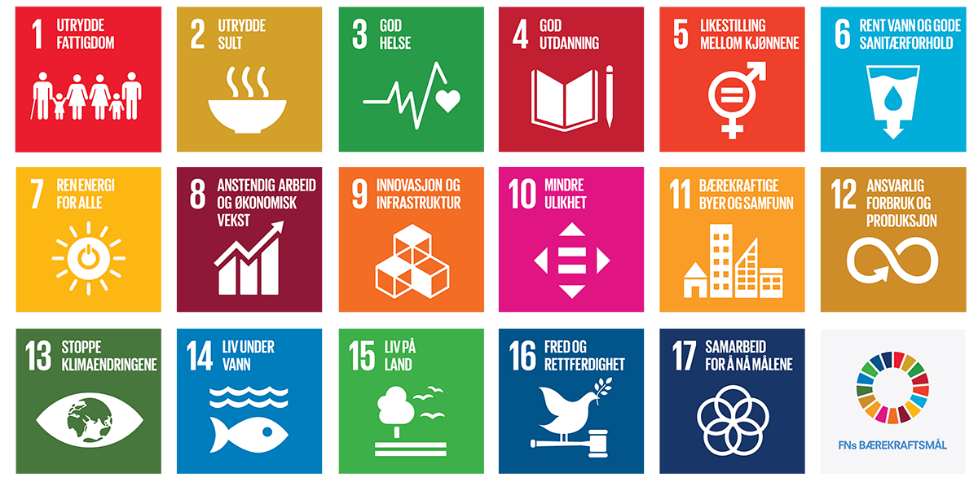 